B.1.6 Clasificación administrativa armonizada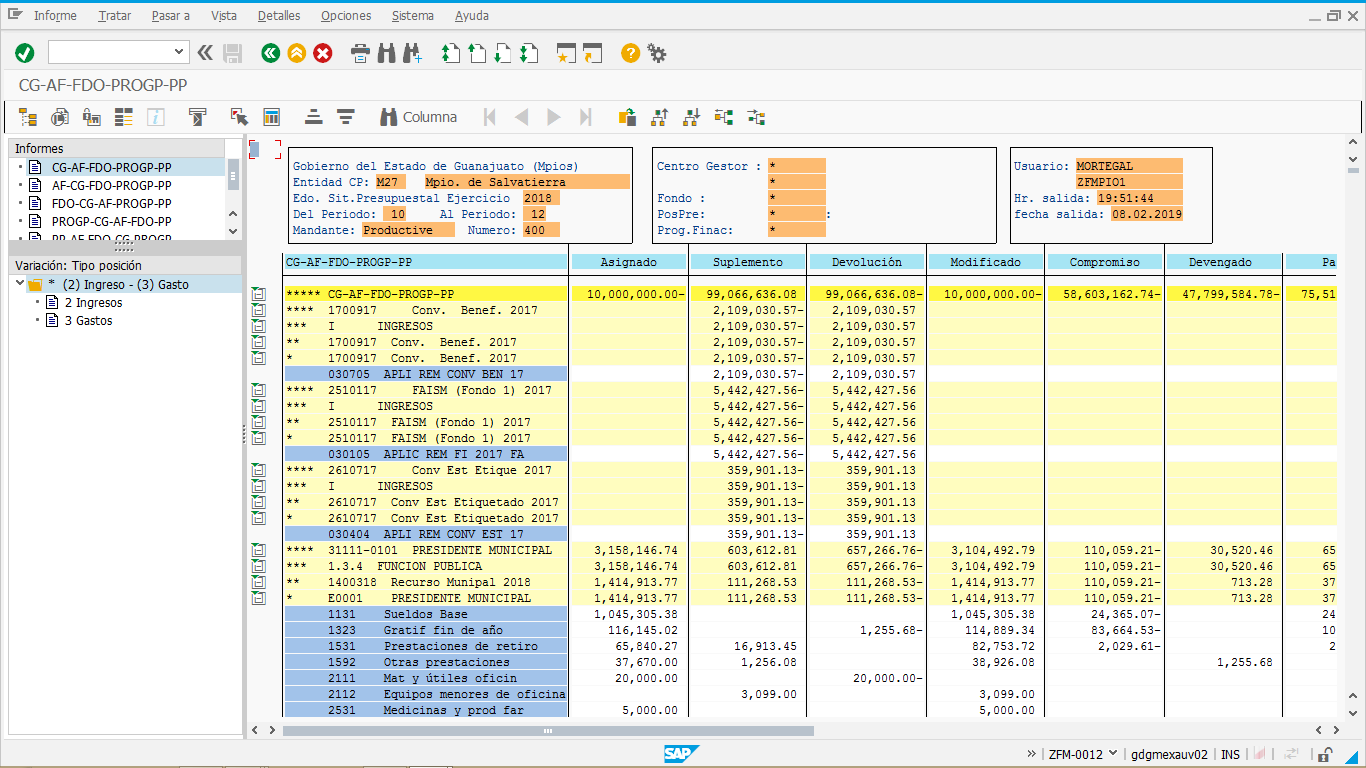 